集思新創有限公司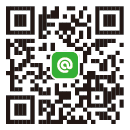 面試人員基本資料姓名：身份證號：最高學歷：室內電話 / 手機：5. 通訊地址：6. 電子信箱：7. Line ID：8. 簡述經歷：9. 薪資待遇             底薪     是     否               高獎金團隊抽成     是     否                     論件計酬     是     否 面試人員簽名：負責主管：                     日期：  年  月  日